Working with Tasks that Link to the Activity BAND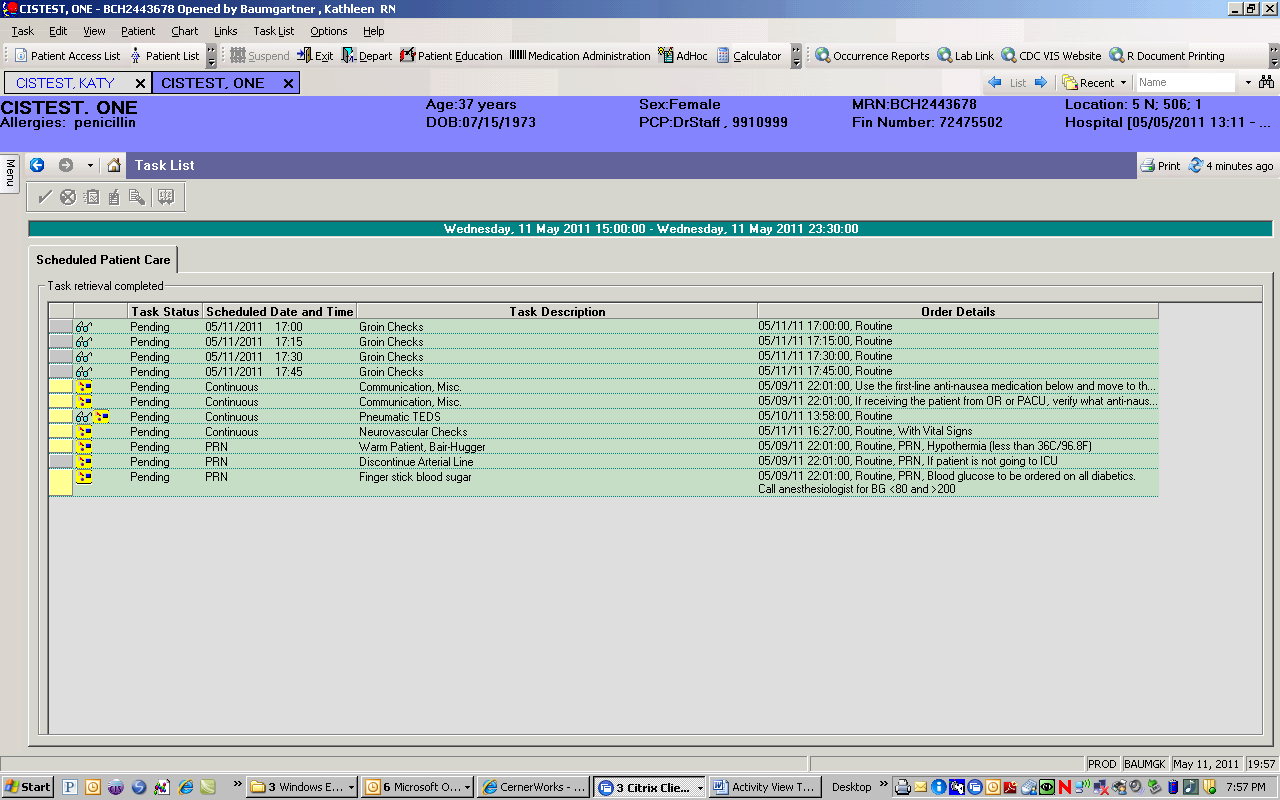 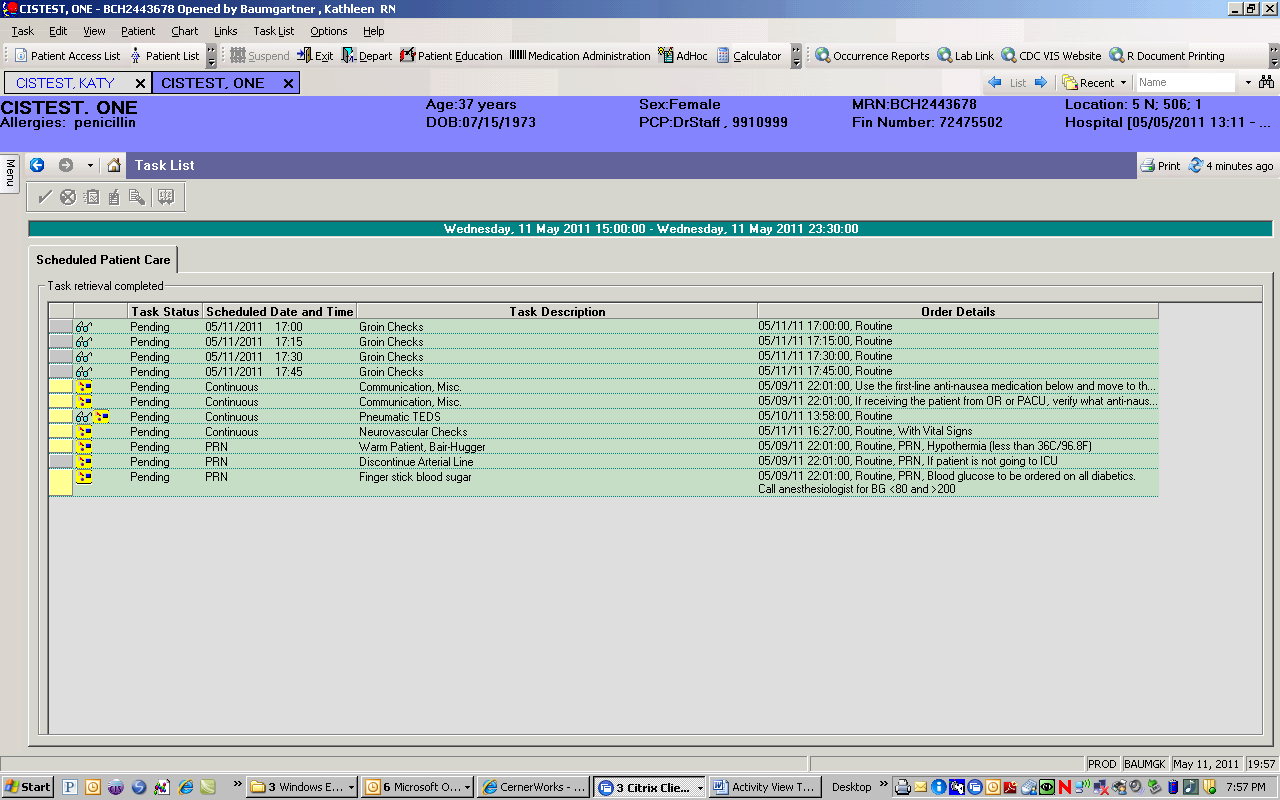 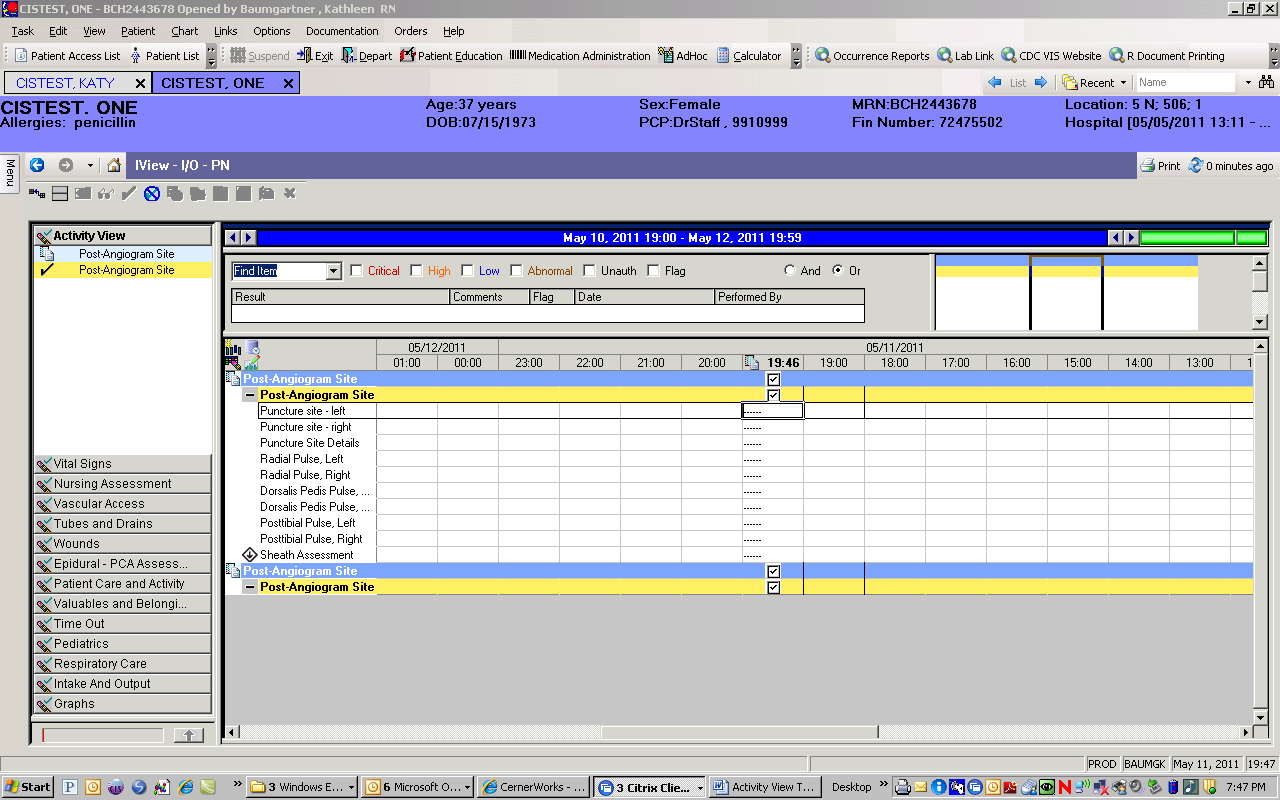 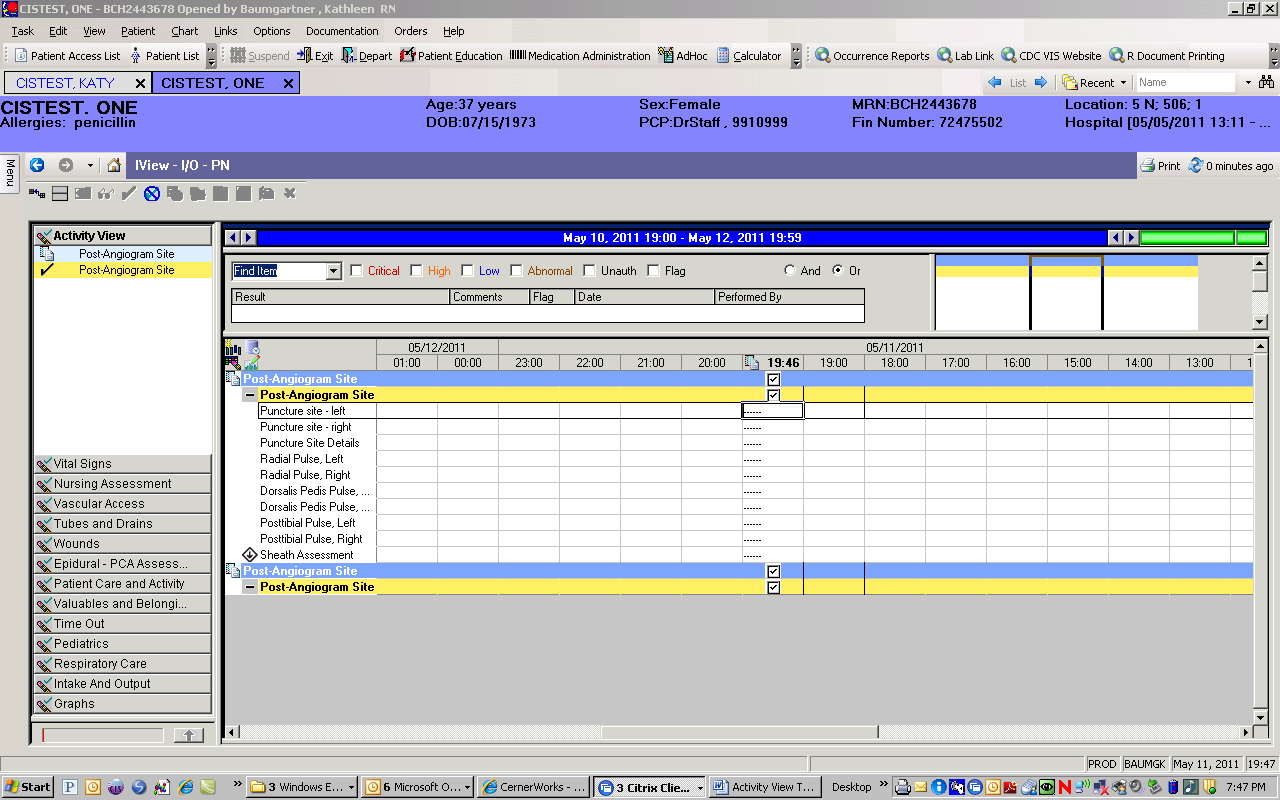 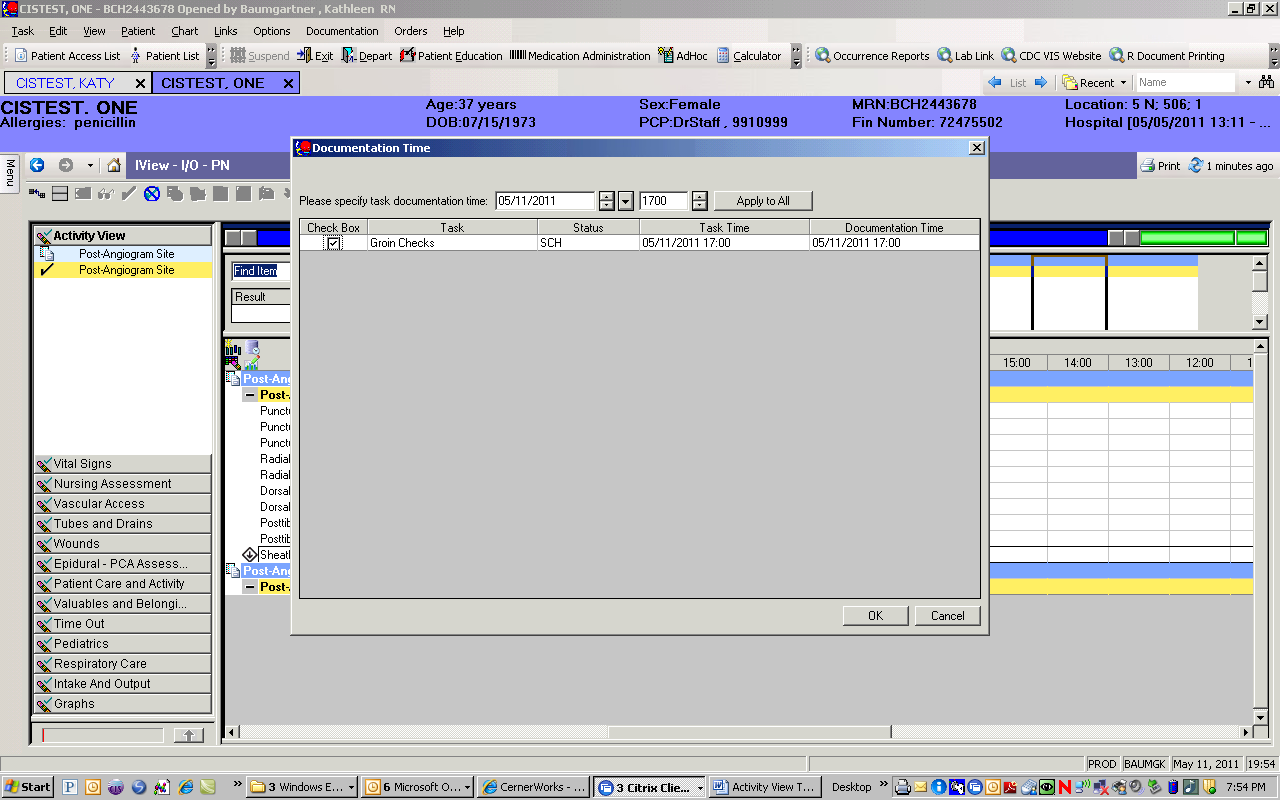 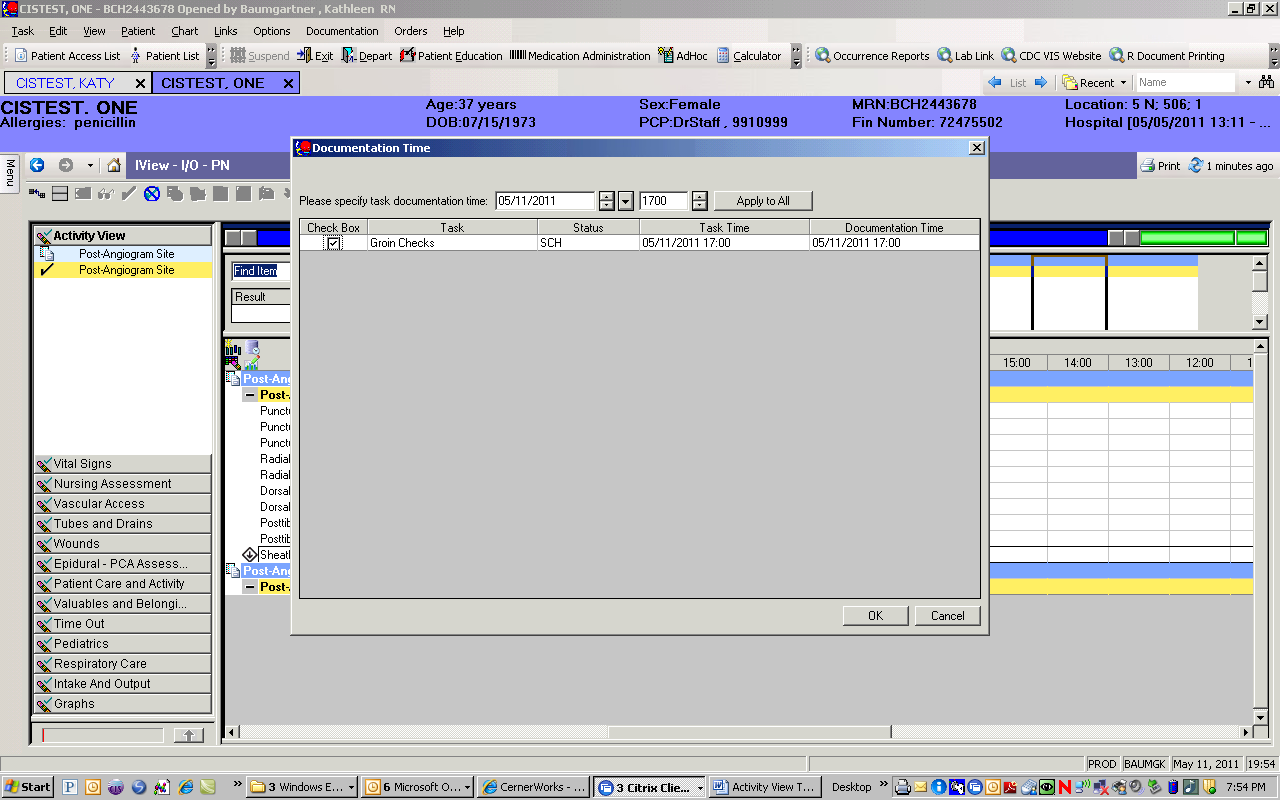 